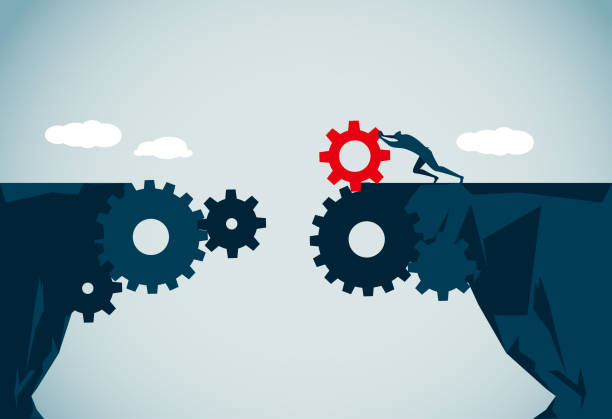 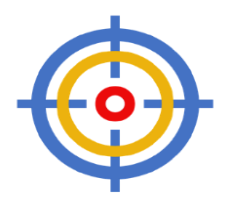 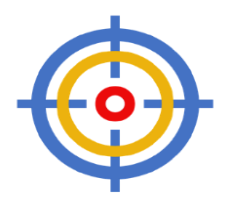 FY25 TSI Grant Additional/Targeted Support and Improvement Schools (TSI/aTSI)PurposeOur goal is to provide funding to enable the implementation of evidence-based strategies and action steps that are closely aligned with our mission to enhance student achievement of identified subgroups. The grant application will be reviewed for completeness and thoroughness.  Please use the checklist provided in the application to ensure your application has all the necessary components.Please note: Grant awards will potentially not be made to Local Education Agencies (LEAs) that are out of compliance with state or federal requirements, fiscal or programmatic.EligibilitySchools eligible for this grant are LEAs and Schools identified as additional Targeted Support and Improvement (aTSI) or Targeted Support and Improvement (TSI)Due DateDue May 31, 2024.  Awards notifications will be sent the week of July 1, 2024.Application ProcessPlease complete all sections in GMEProgram DetailsContact InformationNarrative questionsAssurancesFFATA/GSA VerificationGeneral Education Provision Act (GEPA)Budget with narrative description of funded item(s) and costsFunded strategies, practices and programs must meet the top three tiers of ESSA evidence.Check with your specialist if you have questions or need assistance building your budget.Required Related DocumentsSignature Page Application completion with all required documents and evidence in GME by May 31, 2024Please ensure that the LEA and School teams have collaborated to conduct a needs assessment, reviewed data relative to identified subgroups, developed strategies and action steps, and determined specific and allowable expenditures in order to raise achievement for identified subgroups at aTSI/TSI identified schools. We are here to help, so please check with your specialist if you have questions or need assistance building your budget.Contact informationLEA Narrative QuestionsList all identified additional/Targeted Support and Improvement Schools, current enrollment, principal, and the identified subgroup/s (add lines as necessary).Tracking the JourneyPlease list the goals that are being set for this project, the frequency in which the goals will be monitored and the data you will use to determine success in accomplishing your academic achievement and/or graduation rate goals.   Turning Plans into Action: Please describe how your grant funded item will support your goals. Include how trends across schools in the district as well as how schools with unique needs will be addressed (add rows as needed).Planting Seeds for the Future:Please describe how successful implementation of grant funded goal(s) will continue when the grant funding ends.LEA Support for Success (a TEAM Sport):Please share the LEA's strategy for both supporting and ensuring the success of each school’s grant funded strategies and action steps. Please be sure to include the concrete steps, individuals responsible, the expected timelines, communication process, monitoring and evaluation processes, and ways you plan to measure outcomes. Please include trends across the LEA and needs unique to individual schools.Grant Allowable Expenditures and Budgeting InformationPlease use this chart to determine maximum allocations based on total school enrollment for each school.Allocation will be in District Level Programs only within GME. Creating dropdowns for each school will not be necessary. Please indicate school specific expenditures in the budget narrative (similar to the ESEA Consolidated Application, see example below).Please remember to follow the ESSA evident practices to ensure funded items are allowable. We are here to help, so please work with your EPS Cost of any required program, contracted service, coach, mentor, etc. Off contract pay (work above and beyond duties necessary to job function), planning committees, researching evidence-based interventions, curricula, and/or assessments (aligned to CNA)Board approved hourly rate paid, must be reasonableRequires time and effort logsPlease remember that grant funded items must support improved subgroup achievement and must be aligned to the needs identified in the SY24-25 CNA process.This grant cannot fund performance incentive pay, large capital outlay items, or general supplies. Prior approval of positions is required.As a friendly reminder, please be sure to follow your district’s fiscal policies/procedures. Additionally, please ensure that if awarded grant funding, the following best practices are highly encouraged:Receive EPS approval for revisions prior to implementing any change in spending or program.Submit timely, dated revisions for any fiscal or programmatic change.In accordance with sound accounting practices, it is important for LEAs to request timely reimbursements.Keep necessary Time and Effort documentation.Targeted Support and Improvement LEA Programmatic AssurancesLEA/Charter NameNCES ID#CTDS#Entity ID#Board PresidentEmailSuperintendent/Charter HolderEmailEmailPhone #Federal Programs DirectorEmailEmailPhone #School NameSchool EnrollmentPrincipalIdentified Subgroup/sGoalWith what frequency will the goals be monitored?Data Used to Determine SuccessGrant Funded Item Desired ResultNarrative response:Narrative response:Related Documents: Signature PageSignatures below denote commitment to implementation, monitoring, and evaluation of strategies and action steps outlined in the Integrated Action Plan (IAP) and the grant application.Superintendent Name (print):															Superintendent Signature:													Date		Charter Holder Name (print)															Charter Holder Signature:													Date		Board President Name (print):															Board President Signature: 													Date		Signatures below denote commitment to implementation, monitoring, and evaluation of strategies and action steps outlined in the Integrated Action Plan (IAP) and the grant application.Superintendent Name (print):															Superintendent Signature:													Date		Charter Holder Name (print)															Charter Holder Signature:													Date		Board President Name (print):															Board President Signature: 													Date		Signatures below denote commitment to implementation, monitoring, and evaluation of strategies and action steps outlined in the Integrated Action Plan (IAP) and the grant application.Superintendent Name (print):															Superintendent Signature:													Date		Charter Holder Name (print)															Charter Holder Signature:													Date		Board President Name (print):															Board President Signature: 													Date		School enrollmentMaximum AllocationUp to 350$30,000351-600$40,000601-900$50,000>900$60,000Complete and submit School Comprehensive Needs Assessment (CNA) in GME.Develop LEA and School (for each school in improvement) Integrated Action Plan (L/SIAP), aligned to the CNA in GME.Funded strategies, practices and programs will meet the top three tiers of ESSA evidence. Ensure the use of high impact strategies to increase student achievement, such as, high quality professional learning communities (PLC), written evidence and standards-based curriculum, and balanced assessment systems.Ensure systems, processes, procedures, including operational flexibility are in place to actively support Targeted Support and Improvement Schools (aTSI/TSI).Identify an LEA contact person who will oversee implementation activities, maintain contact with School Support and Improvement (SSI) staff, and accompany ADE FSI staff during site visits at the school upon request.Complete and submit EDFacts data when requested by ADE.LEA has written procedures and processes to: minimize the time elapsing between receipt of funds and drawing down of fundsdetermine the allowability of costsdetermine distribution of fundsdraw down funds quarterly (at minimum)Ensure LEA and school leadership does their due diligence to follow all district and organizational guidelines regarding budget expenditures to ensure proper documentation is maintained.Ensure all budget expenditures are reasonable and necessary to support the identified needs of the school and address any programmatic needs. This includes but is not limited to benefits, out of state travel and consultant fees.Ensure any programs, practices or interventions grant funded meet the top 3 tiers of ESSA (strong, moderate, and promising)I understand that at any time during the grant period, funds can be frozen or forfeited with the misuse of funds; or lack of evidence of IAP implementation on the part of the school and/or LEA. I understand if the conditions herein are not adhered to or sufficient progress is not being made, a corrective action plan may be written and implemented. 